Child Safeguarding Risk Assessment(of any potential harm)Important Note:  It should be noted that risk in the context of this risk assessment is the risk of  “harm” as defined in the Children First Act 2015 and not general health and safety risk.  The definition of harm is set out in Chapter 4 of the Child Protection Procedures for Primary and Post- Primary  Schools 2017In undertaking this risk assessment, the board of management has endeavoured to identify as far as possible the risks of harm that are relevant to this school and to ensure that adequate procedures are in place to manage all risks identified.  While it is not possible to foresee and remove all risk of harm, the school has in place the procedures listed in this risk assessment to manage and reduce risk to the greatest possible extent.This risk assessment has been completed by the Board of Management on  [insert date].  It willl be reviewed as part of the school’s annual review of its Child Safeguarding Statement.Signed _____________________________________ Date ________________ Chairperson, Board of Management Signed _____________________________________ Date ________________ Principal/Secretary to the Board of Management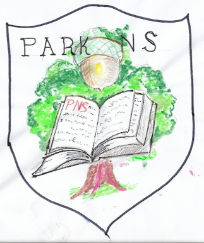 Park National School, Youghal, Co. CorkTel: 024 97282                                        www.parkns.ie                                    email:parkschool.ias@eircom.netList of School ActivitiesRisk LevelThe School has   identified the following Risk of HarmThe School has the following Procedures in place to address risk identified in this assessmentTraining of school personnel in Child Protection mattersHighHarm not recognised or reported promptly Child Safeguarding Statement & DES procedures made available to all staffDLP& DDLP to attend PDST face to face trainingAll Staff to view Túsla training module & any other online training offered by PDSTBOM records all records of staff and board trainingOne to one teachingMedHarm by school personnelOpen doors when  possible Table between teacher and pupilGlass window to be placed in LS room Care of Children with special needs, including intimate care needsHighHarm by school personnelTwo adults always to be present Parents to be called if staff are placed in a vunerable position Toilet areasHighInappropriate behaviourUsage and supervision policyCurricular Provision in respect of SPHE, RSE, Stay safe.MedNon-teaching of sameSchool implements SPHE, RSE, Stay Safe in fullLGBT Children/Pupils perceived to be LGBTLowBullyingAnti-Bullying PolicyCode of BehaviourList of School ActivitiesThe School has   identified the following Risk of HarmThe School has the following Procedures in place to address risk identified in this assessmentDaily arrival and dismissal of pupilsMedHarm from older pupils, unknown adults on the playgroundArrival and dismissal supervised by Teachers Managing of challenging behaviour amongst pupilsHighInjury to pupils and staffHealth & Safety PolicyCode Of BehaviourSports CoachesMedHarm to pupils Policy & Procedures in place Children are always supervised by teacher Students participating in work experienceLowHarm by student Child Safeguarding Statement.Recreation breaks for pupils HighHigh Supervision of pupils on the yard by S.N.A. and teacher. Yard rules followed by all Classroom teaching LowInjury to pupils Pupils not to run in classroom Always supervised by teacherClassroom rules adhered to Outdoor teaching activities MedInjury to pupils Teacher supervisionList of School ActivitiesThe School has   identified the following Risk of HarmThe School has the following Procedures in place to address risk identified in this assessmentSchool outingsHighInjury to pupils or staffSupervision of pupils Use of reputable bus companies Code of behaviour Annual Sports DayMedInjury to pupilGames and races to be organised Administration of MedicineAdministration of First Aid HighAsthma attacksAllergic reaction Staff aware of location of epipen and inhalers. Staff trained to administer the epipen Staff supervise the administration of inhalers. Prevention and dealing with bullying amongst pupilsHighHarm to pupils Anti – bullying procedurePromotion of positive behaviour Use of external personnel to supplement curriculum MedInappropriate behaviour Supervision by class teacher List of School ActivitiesThe School has   identified the following Risk of HarmThe School has the following Procedures in place to address risk identified in this assessmentRecruitment of school personnel including -TeachersSNA’sCaretaker/Secretary/CleanersSports coachesExternal Tutors/Guest Speakers Volunteers/Parents in school activitiesVisitors/contractors present in school during school hours Visitors/contractors present during after school activities Harm not recognised or properly or promptly reportedChild Safeguarding Statement & DES procedures made available to all staffStaff to view Tusla training module & any other online training offered by PDSTVetting ProceduresPolicy of Parents / VolunteersPolicy on Visiting ContractorsList of School ActivitiesThe School has   identified the following Risk of HarmThe School has the following Procedures in place to address risk identified in this assessmentUse of Information and Communication Technology by pupils in schoolLowBullyingICT policyAnti-Bullying PolicyCode of BehaviourApplication of sanctions under the school’s Code of Behaviour including detention of pupils, confiscation of phones etc.LowPhones are not allowed in schoolStudent teachers undertaking training placement in schoolLowHarm by pupilChild safeguarding statement Use of video/photography/other media to record school events MedPermission sought by parents each September 